Instrucciones.En la siguiente actividad se presentaran los pasos para la elaboración de un pequeño informe de su proyecto, que no debe tener más de 3 página. El primer paso es leer la información disponible al final de este documento, lo que les servirá para aprender y luego plasmar lo aprendido en un escrito manual.¿Cuál es el reto a tener en cuenta para este proyecto?: revisar la historia de las plantas medicinales en Chile y analizar sus potenciales usos hoy.Los materiales a utilizar para este proyecto consta de: Lápices pasta o grafito y hojas de papel.Producto a evaluar: Pequeño informe escrito en casa, de carácter individual!Formato de la redacción.1.- Introducción. (1 pág.)Se espera que puedan crear una redacción introductoria que explique:Explicar el origen del conocimiento de las plantas medicinales.De que se trata la salud basada en plantas medicinalesIntroducir el problema que se va a desarrollar: ¿Quiénes tienen este conocimiento y como se ha traspasado en el tiempo?.2.- Desarrollo: Hallazgos y discusión. (máximo 2 pág.)En esta sección deben detallar lo que van aprendiendo, son libres de escribir las discusiones que quieran,  algunas preguntas que pueden ayudar a desarrollar el tema son las siguientes: ¿Cuáles son los tipos de preparación de las plantas?¿Para que se utilizan cada una de las formas de preparación?¿Son siempre beneficiosas para la salud y el bienestar, cuáles son los riesgos de un mal uso de las plantas medicinales?3.- Bibliografía (máximo 1 pág.) Toda la información que utilicen se debe registrar al final de su escrito, la bibliografía utilizada. A continuación un ejemplo: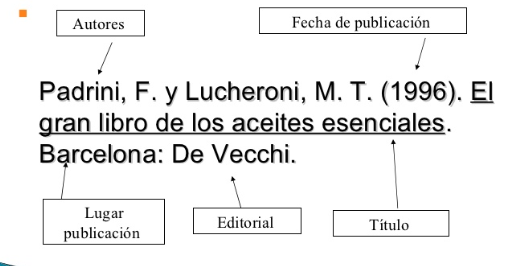 Lecturas para la investigación en casa:Lectura N° 1:Titulo: Plantas medicinales en Chile.Autor: BCN, editorial: Memoria Chilena, lugar y fecha: Chile, S.f. (sin fecha)."La Sabia Naturaleza ha colocado en el mundo las medicinas necesarias para la curación de las enfermedades toca al hombre á cuyo alcance, se encuentran aquellas apreciarlas, escojerlas i aplicarlas".J.M. Trucios, 1897La curación de las enfermedades por medio de raíces, flores, hojas y cortezas vegetales es una práctica que suele vincularse a métodos de curación alternativos, cuya raigambre es popular y generalmente asociada a la sabiduría de nuestros pueblos originarios. Aunque las "agüitas" gozan de gran aceptación en Chile, sobre todo después de un abundante banquete, el empleo de cataplasmas, ungüentos, emplastos, cocimientos y filtros herbales suele atribuirse más a costumbres supersticiosas que a genuinas formas de sanación.El actual predominio alopático nos hace olvidar que, desde tiempos remotos, los seres humanos han intentado curar sus dolencias con los elementos naturales disponibles en su entorno próximo, y que las plantas medicinales fueron cruciales en la medicina colonial chilena. En ella se fundió el conocimiento ancestral aborigen, con el aporte de los conquistadores españoles, quienes trajeron consigo hierbas sanadoras de origen extranjero.Estos elementos constituyeron gran parte del acervo farmacéutico de Chile tradicional, que fue prescrito tanto por médicos y cirujanos, como por curanderos populares, boticarios y yerbateros; roles que se confundían fácilmente en tiempos anteriores al desarrollo de la microbiología, y que eran socialmente valorados en función de la recurrente amenaza de las pestes y de los malestares físicos habituales de la población.El primer gran espaldarazo científico para las virtudes medicinales de las plantas chilenas fue suministrado por los grandes naturalistas Claudio Gay (1800-1873) y Rodulfo Amando Philippi (1808-1904), quienes consignaron en sus obras muchas de las propiedades terapéuticas asociadas a nuestra flora endémica. Posteriormente, médicos como Adolfo Murillo y farmacéuticos como Ángel Vázquez Galdames se interesaron por sistematizar estos conocimientos tradicionales, generando estudios científicos sobre el herbolario nacional.La acción benéfica de las plantas medicinales chilenas ha sido probada en muchos casos, pero debe recurrirse a ellas con cuidado, pues su mal uso y el desconocimiento de sus propiedades pueden dañar gravemente al organismo humano.Lectura N° 2:Titulo: Más de 100 plantas medicinales.Autor: Jorge Cruz, editorial: La obra social de la caja de cannarias, lugar y fecha: Perú, 2007.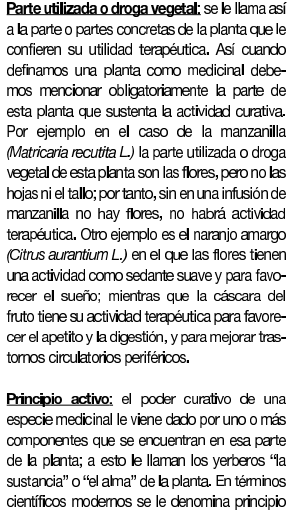 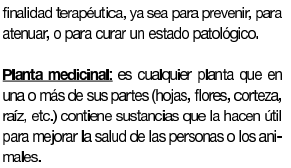 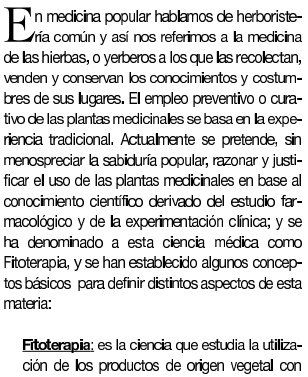 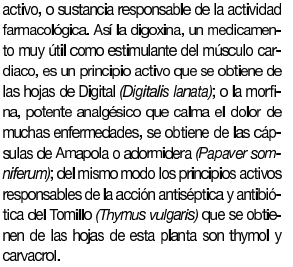 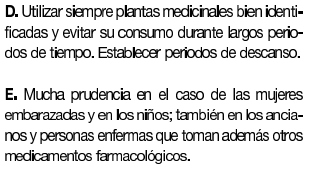 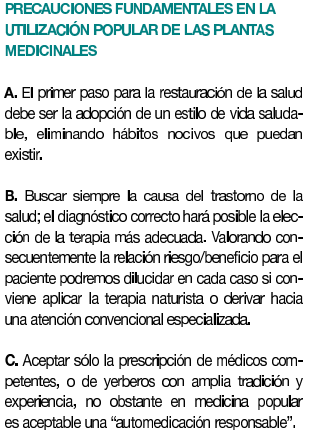 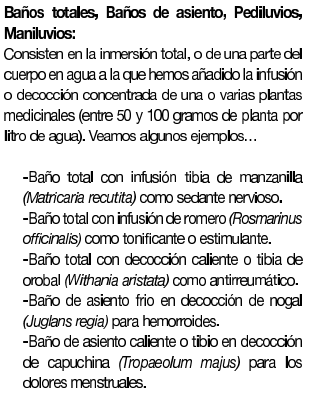 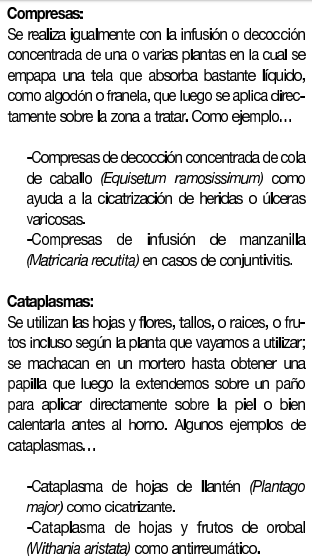 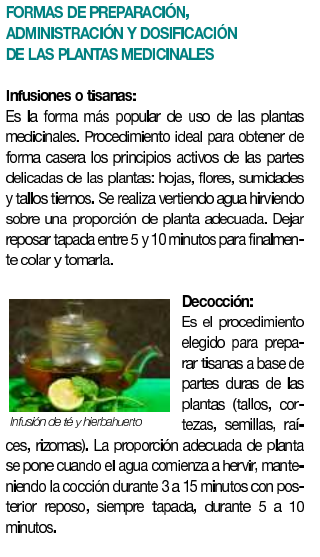 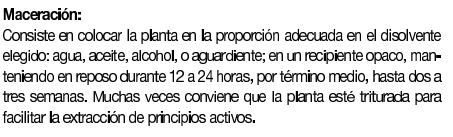 